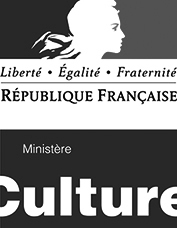 Élections 2018 des membres du
Conseil national de l’enseignement supérieur et
de la recherche artistiques et culturels(Cneserac)Scrutin n° 9 : étudiants des écoles de cinéma et d’audiovisuelProfession de foiLISTE (indiquer l’intitulé de la liste ou à défaut le nom du délégué de liste) :Indiquer dans le tableau ci-dessous le prénom, le nom et l’école du candidat titulaire et du candidat suppléant.Rédigez ci-dessous votre profession de foi (maximum 5 000 caractères) :Candidat titulaireCandidat suppléant1. 1bis. 